SPECIAL OLYMPICS MICHIGAN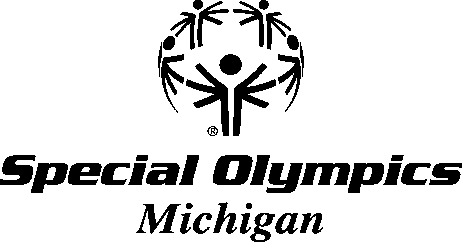 2021 STATE UNIFIED BASKETBALL TOURNAMENT	           DIVISION 	 1	TEAMS:								ORDER OF FINISH:		Team #1 / Area (13)	Challengers	 Unified			1. Challengers Unified		Team #2 / Area (09)	UCS Bay City Central High School	2.  Bay City Central		Team #3 / Area (08)	UCS Everett High School		3. Everett		Team #4 / Area (08)	UCS Waverly High School		4. WaverlyTeam #1   A13 Challengers U	Score      51Game #1	Court	     1	    Time  12:00 PM	 Day	FRI		Team #3   A08 UCS Everett HS	Score	    31				Winner Game #1	Challengers		Score     50									    Game #4		Court	    2	    Time   2:00 PM	Day	FRI		Team #2   A09 UCS BC Central HS Score   32				Winner Game #2	BC Central		Score     39Game #2	Court	    2	    Time  12:00 PM	 Day	FRI		Team #4    A08 UCS Waverly HS Score      27Loser Game #1	Everett			Score      36				Game #3	Court	    1	   Time	    2:00 PM	Day	FRI						Loser Game #2	Waverly		Score      33